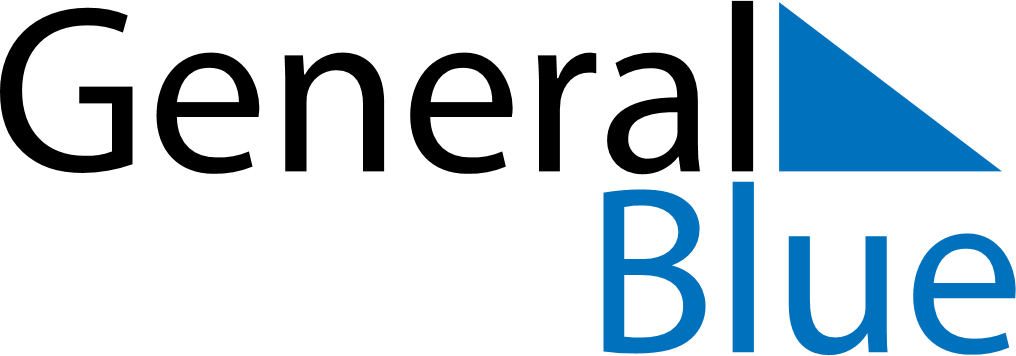 November 2024November 2024November 2024November 2024November 2024November 2024Bilovice nad Svitavou, South Moravian, CzechiaBilovice nad Svitavou, South Moravian, CzechiaBilovice nad Svitavou, South Moravian, CzechiaBilovice nad Svitavou, South Moravian, CzechiaBilovice nad Svitavou, South Moravian, CzechiaBilovice nad Svitavou, South Moravian, CzechiaSunday Monday Tuesday Wednesday Thursday Friday Saturday 1 2 Sunrise: 6:41 AM Sunset: 4:32 PM Daylight: 9 hours and 51 minutes. Sunrise: 6:42 AM Sunset: 4:30 PM Daylight: 9 hours and 47 minutes. 3 4 5 6 7 8 9 Sunrise: 6:44 AM Sunset: 4:29 PM Daylight: 9 hours and 44 minutes. Sunrise: 6:46 AM Sunset: 4:27 PM Daylight: 9 hours and 41 minutes. Sunrise: 6:47 AM Sunset: 4:25 PM Daylight: 9 hours and 38 minutes. Sunrise: 6:49 AM Sunset: 4:24 PM Daylight: 9 hours and 35 minutes. Sunrise: 6:50 AM Sunset: 4:22 PM Daylight: 9 hours and 31 minutes. Sunrise: 6:52 AM Sunset: 4:21 PM Daylight: 9 hours and 28 minutes. Sunrise: 6:54 AM Sunset: 4:19 PM Daylight: 9 hours and 25 minutes. 10 11 12 13 14 15 16 Sunrise: 6:55 AM Sunset: 4:18 PM Daylight: 9 hours and 22 minutes. Sunrise: 6:57 AM Sunset: 4:17 PM Daylight: 9 hours and 19 minutes. Sunrise: 6:58 AM Sunset: 4:15 PM Daylight: 9 hours and 16 minutes. Sunrise: 7:00 AM Sunset: 4:14 PM Daylight: 9 hours and 13 minutes. Sunrise: 7:02 AM Sunset: 4:13 PM Daylight: 9 hours and 11 minutes. Sunrise: 7:03 AM Sunset: 4:12 PM Daylight: 9 hours and 8 minutes. Sunrise: 7:05 AM Sunset: 4:10 PM Daylight: 9 hours and 5 minutes. 17 18 19 20 21 22 23 Sunrise: 7:06 AM Sunset: 4:09 PM Daylight: 9 hours and 2 minutes. Sunrise: 7:08 AM Sunset: 4:08 PM Daylight: 9 hours and 0 minutes. Sunrise: 7:09 AM Sunset: 4:07 PM Daylight: 8 hours and 57 minutes. Sunrise: 7:11 AM Sunset: 4:06 PM Daylight: 8 hours and 54 minutes. Sunrise: 7:12 AM Sunset: 4:05 PM Daylight: 8 hours and 52 minutes. Sunrise: 7:14 AM Sunset: 4:04 PM Daylight: 8 hours and 49 minutes. Sunrise: 7:15 AM Sunset: 4:03 PM Daylight: 8 hours and 47 minutes. 24 25 26 27 28 29 30 Sunrise: 7:17 AM Sunset: 4:02 PM Daylight: 8 hours and 45 minutes. Sunrise: 7:18 AM Sunset: 4:01 PM Daylight: 8 hours and 42 minutes. Sunrise: 7:20 AM Sunset: 4:00 PM Daylight: 8 hours and 40 minutes. Sunrise: 7:21 AM Sunset: 4:00 PM Daylight: 8 hours and 38 minutes. Sunrise: 7:23 AM Sunset: 3:59 PM Daylight: 8 hours and 36 minutes. Sunrise: 7:24 AM Sunset: 3:58 PM Daylight: 8 hours and 34 minutes. Sunrise: 7:25 AM Sunset: 3:58 PM Daylight: 8 hours and 32 minutes. 